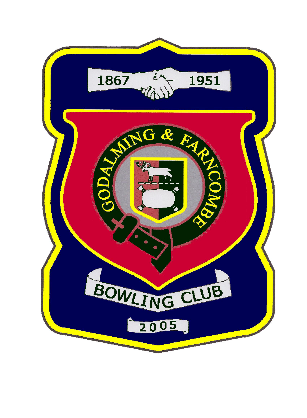 Godalming & Farncombe Bowling ClubSaturday 2nd July 2022 @ 2.30pmWSL / Sapphire LeagueAWAY v CranleighDress Whites Please report to captain of day by 2.15pmGodalming & Farncombe Bowling ClubSaturday 2nd July 2022 @ 2.30pmWSL / Sapphire LeagueAWAY v CranleighDress Whites Please report to captain of day by 2.15pmGodalming & Farncombe Bowling ClubSaturday 2nd July 2022 @ 2.30pmWSL / Sapphire LeagueAWAY v CranleighDress Whites Please report to captain of day by 2.15pmGodalming & Farncombe Bowling ClubSaturday 2nd July 2022 @ 2.30pmWSL / Sapphire LeagueAWAY v CranleighDress Whites Please report to captain of day by 2.15pmGodalming & Farncombe Bowling ClubSaturday 2nd July 2022 @ 2.30pmWSL / Sapphire LeagueAWAY v CranleighDress Whites Please report to captain of day by 2.15pmGodalming & Farncombe Bowling ClubSaturday 2nd July 2022 @ 2.30pmWSL / Sapphire LeagueAWAY v CranleighDress Whites Please report to captain of day by 2.15pmWSLWSLWSLWSLWSLSapphire LeagueSapphire LeagueSapphire League1Robin AmyRobin AmyRobin Amy2Martin FishwickMartin FishwickMartin Fishwick1Tom Ayshford3Mark RawlinsonMark RawlinsonMark Rawlinson2Chelsea MacFarlaneskipTony ClarkTony ClarkTony ClarkskipRoger Humphrey1Chris ElliottChris ElliottChris Elliott2Gareth WilliamsGareth WilliamsGareth Williams1Sally Eades3Chris EadesChris EadesChris Eades2Brian EadesskipAlex NeilAlex NeilAlex NeilskipJeanette Thomas1Leon HendryLeon HendryLeon Hendry2Mac MacFarlaneMac MacFarlaneMac MacFarlane1Hiliary Allen3Barry HoneywillBarry HoneywillBarry Honeywill2Ama NetoskipPeter BrownPeter BrownPeter BrownskipSue Sims-HandcockReserves:Reserves:Reserves:Reserves:Reserves:Reserves:Reserves:Reserves:Captain of the day:Captain of the day:Captain of the day:Captain of the day:Captain of the day:Contact on:Contact on:Contact on:Martin FishwickMartin FishwickMartin FishwickMartin FishwickMartin Fishwick01483 42123701483 42123701483 421237